                        Robyn Hood Black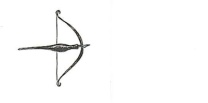                          HAIKU HOW-TO WORKSHOP www.robynhoodblack.com                                       robyn@robynhoodblack.com                                             Haiku How-To (for Teachers of grades K-2 – group activity)Read some good, simple haiku to the class.Observe something in nature together.  If you can’t go outside, study natural objects or look at a poster, nature scene online, etc.Ask students about their observations and write some of these down for all to see.Ponder:  Are there two images (any sense is fair game – sight, sound, touch, smell, taste) the class can use in a haiku poem?  Write down a few good student ideas to discuss.Draft a few possible lines/phrases from these ideas.  Let students pick their favorites. (Remember, no need to count syllables!  Just keep lines short and simple.)Draft a short poem as a group– use one line for one image and two lines for the other.  The order does not matter.  Play around and see what everyone likes.  Try a different order for the images if feasible.Let students choose their favorites. Suggest slight revisions if needed. Each student might make an illustration for the poem(s), making it a haiga.Publish the poem and illustrations– display on a wall, or share on a class blog.Depending on grade level and proficiency, students might next try writing an individual poem with assistance if needed.  These could be collected and presented as part of a Poetry Party!